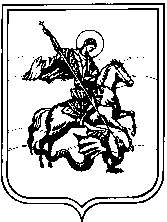 АДМИНИСТРАЦИЯСЕЛЬСКОГО ПОСЕЛЕНИЯДЕРЕВНЯ ВЕРХОВЬЕ	                          Жуковского районаКалужской областиПОСТАНОВЛЕНИЕд. Верховьеот «25» марта 2024 г.									№ 101В соответствии со ст. 46 Градостроительного кодекса РФ, рассмотрев Протокол публичных слушаний по проекту межевания территории земельного участка с кадастровым номером 40:07:105001:17 по адресу: Калужская область, Жуковский муниципальный район, сельское поселение деревня Верховье, территория ПК ТЕСЕЙ, улица 2-ая площадка, земельный участок 1, проведенных 19.03.2024 г. и заключение о результатах публичных слушаний по проекту, администрацияПОСТАНОВЛЯЕТ:Утвердить проект межевания территории земельного участка с кадастровым номером 40:07:105001:17 по адресу: Калужская область, Жуковский муниципальный район, сельское поселение деревня Верховье, территория ПК ТЕСЕЙ, улица 2-ая площадка, земельный участок 1.Опубликовать настоящее Постановление в газете «Жуковский вестник» и разместить на официальном сайте администрации сельского поселения д. Верховье в сети «Интернет».Контроль за выполнением настоящего Постановления оставляю за собой.Глава администрации сельского поселения деревня Верховье						            А.В. Леонтьев«Об утверждении проекта межевания территории земельного участка с кадастровым номером 40:07:105001:17 по адресу: Калужская область, Жуковский муниципальный район, сельское поселение деревня Верховье, территория ПК ТЕСЕЙ, улица 2-ая площадка, земельный участок 1»